מוסד הטכניון למחקר ופתוח בע"מ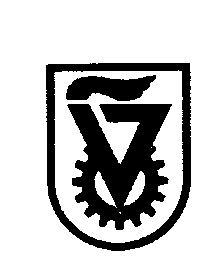 Technion  R&D Foundation LTDמחלקת משאבי אנושDepartment of Human Resourcesטופס מלווה למנהל להענקת תגמול לעובדשם היחידה: שם העובד:שם המנהל הישיר:שם ראש יחידה: סוג התגמול: שי עידוד/בונוס כספי שנתי (נא הקף בעיגול)סכום:  ___________         מס' תקציב לחיוב: _____________________חלק א'- אנא סמן קריטריון אחד או יותר, למתן התגמול לעובד:שירותיות–העובד נותן לקהל לקוחותיו שירות יוצא דופן, שרות יעיל, אדיב ואכפתי.  מקצועיות-העובד מבצע את תפקידו ברמה מקצועית ואיכותית גבוהה, מתעדכן בחידושים ומתייעל בתפקידו.מחויבות ארגונית- העובד מפגין רמה גבוהה של מחויבות לארגון ונכונות לתרום מעבר לנדרש, לוקח אחריות בתחומי אחריות שלא בהכרח הוגדרו לו ופועל באופן יוצא דופן.עבודת צוות – העובד מפגין נכונות לסייע בכל עת ולתרום לעבודת הצוות ולארגון בכלל.יוזמה וחדשנות – העובד יוזם שינויים ושיפורים התורמים לייעול תפקוד היחידה, חשיבתו לא שגרתית, "מחוץ לקופסא", ומייצרת פתרונות. סיום פרויקט בהצלחה – העובד פועל באופן יוצא דופן ותורם מעבר למצופה להצלחת הפרויקט.מצויינות הנהלה-התגייסות לפרויקט כלל טכניוני שההנהלה יוזמת את מתן התגמול. ניהול ומנהיגות (מיועד למנהלים)–המנהל מהווה דוגמא אישית לעובדיו, מעצים את עובדיו ומניע אותם להשגת מטרות הארגון.	חלק ב' -  אנא פרט את הסיבות להענקת התגמול לעובד:__________________________________________________________________________________________________________________________________________________________________________________________________________________________________________________________________________________________________________________________________________________________________________________________________________________________________________________________________________________________________________________________________________תאריך: __________________חתימת מנהל ישיר: __________________          חתימת ראש היחידה: ____________________
אישור מתאם המחקר:    ________________________